INTRODUCTION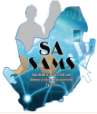 To be fully operational, SA-SAMS needs to be correctly set-up for the New Year. The checklist provided will guide the schools to close off 2020 and provide a checklist for 2021. Year-end promotion and roll over (3.19) need to be completed in 2020 to ensure full functionality in 2021.The 2021 Curriculum settings will be available in version 21.0.0.CONTENTS OF THIS TIP: To provide a tick list for the year end processes and 2021 settings in preparation for a operational SA-SAMS 2021: A: Check list of steps to be completed on SA-SAMS for 2020B: Lists and summaries for checking and verification & reports for DistrictsC: Previous year’s marks availableD: Subject Updates (Available on version 21.0.0)E:  Annexure –Promotion to be completed in 2020 for 2021 on 3.19F:  Annexure– offline capturing options if security setting is switched onA: Check list of steps to be completed on SA-SAMS for 2020This checklist is designed to guide the schools to ensure that all processes are done correctly.B: Lists and summaries for checking and verification & reports for Districts 2020 & 2021C: Learner and Staff attendance for audit purposesD: Subject Updates (Available on version 21.0.0) E: Previous year’s marks availableLearner reportsSelect “Grade/Class History”  screen 12.7.19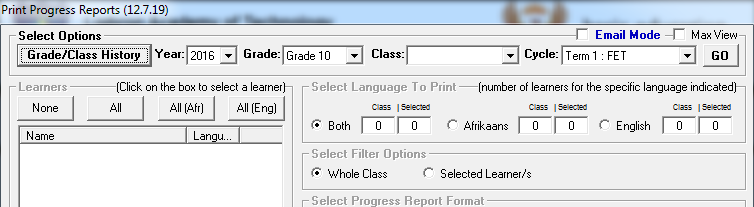 Select the grade that the learner will be in 2020.Click on the required year.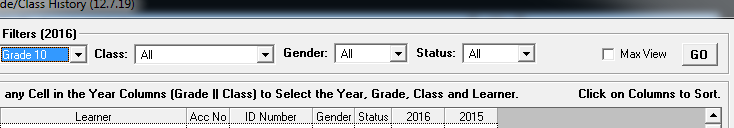 Previous year’s schedulesOn screen 12.3.12.16 previous year’s mark schedules can be selected and printed. Available if security setting is on (Annexure B)Previous year’s promotion schedules can be viewed and printed from 12.9.12 and 12.9.15.New functions available if security setting is “ON”: F:  Annexure –Promotion to be completed in 2020 for 2021 on 3.19Learner Promotion decisions was completed on screen 3.18. Screen 3.19 only complete the process of placing learners in a new grade. Step 1: Please check that the promotion statistics are shown for 2020 when opening screen 3.19. If shown the promotion has been done for the year. Do not run the promotion twice!!!!!!!!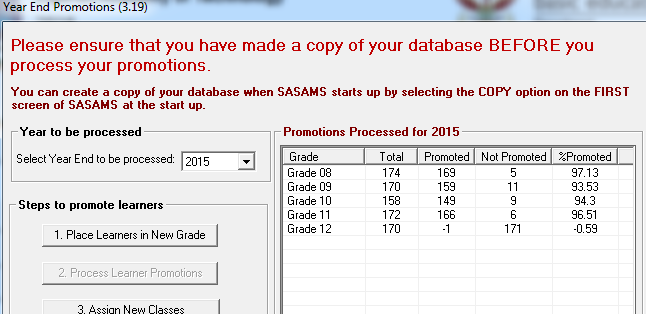 Step 2: If the screen is blank it is an indication that the 2020 promotion was not completed, continue as follows: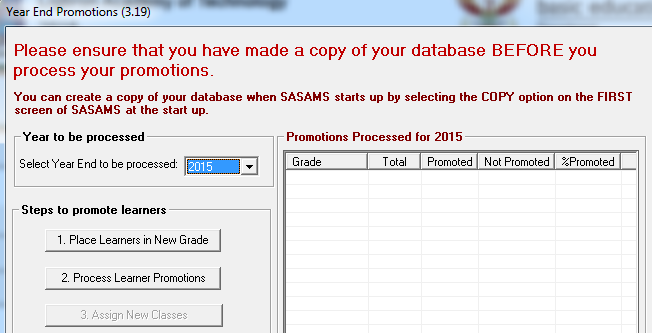 Step 3: Click on ‘Place learners in New Grade” it will instruct you to go to “2. Process learner promotions”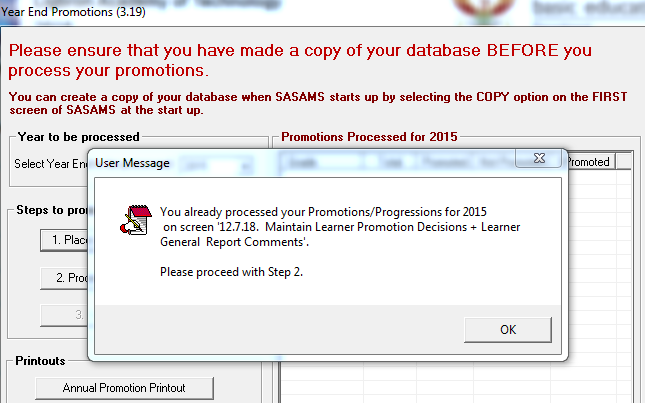 Step 4: At the bottom tick the confirmation box and then proceed to click on “Process Promotions”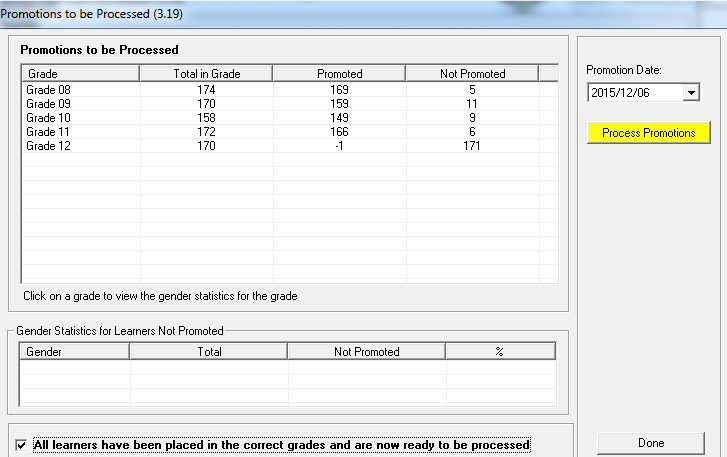 Step 5: You will now notice that the statistics appear on the opening screen. Learners have to be assigned to new register classes.G:  Annexure B– offline capturing options if security setting is switched onOn screen 12.3.12.15 a print option is available to print multiple class lists e.g. grade or teacher with one selection.On screen 12.3.12.16 previous year’s mark schedules can be printed.On screen 12.3.12.1 the mark schedules can be exported to excel for offline capturing and later be imported. Only tasks that are set as “open” on screen 12.3.11 will be shown here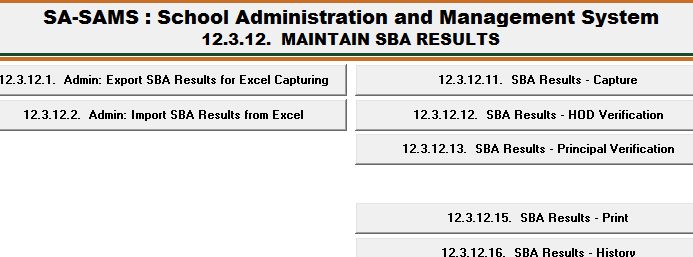 ScreenFunctionTick if checkedNew Learners3.1.1Capture new learners with registration date as January 2021**   Assign subjects to the learners after 21.0.0 is loadedLearner promotion completed in 202012.7.18Confirm promotion decisions, identify progressed learnersPrint statistical schedules (12.9.16)Correct GET changed decision to be selected for schedule as well as learner reportLearner promotion completed in 20203.19 done onceLearners are promoted in 2020 to the new Grades for 2021  Please make a backup copy before promotionFollow the instructions in the Annexure below as this process cannot be reversed.  This procedure is required to ensure that historical information is kept Learner updates3.1.1Archive learners that are leavingGr 7 was automatically archived Learner updates3.1.1Gr 12 will be automatically archived according to SBA results – after capturing -1. Archive Gr 12 learners now that attained their NSC.Learner updates3.1.5Place learners in new register classes   Learner updates3.1.8Update LOLT of learners (Gr 4) Learner updates6.3Print pre-populated learner & Parent profile forms to confirm information ( Re-registration) Parents to confirm update changes on SA-SAMSLearner updates12.1.15  Assign subjects to the following learners learners entering a new phaseNew learnersCheck for errors on 12.1.19Available with 21.0.0Learner updates12.1.16Assign learners to different subject classesAvailable with 21.0.0Class lists3.1.7Learners’ data per register class– design and print class-listsEducator updates2.1Assigned register classes to educators  Educator updates2.1Update teaching load for all educatorsEducator updates12.1.16Assigned Educator to different subject classesEducator updates16.12Assign Username and password for individual educators Assign access to specific screensEducator updates16.13Set-up access for all educators to and classes Educator updates6.3Print pre-populated Staff profile forms to confirm information New Educators and Staff2.1 & 2.3Capture new Educators and all non teaching staff    New Educators and Staff2.1Educator contact list  School Logo1.15In case of a school logo with a large data sizeReduce the size of the school logo if a warning message appears on the size. 1.15 will be available if the database is in the same folder as the programSchool LogoIn case of no school logoPersonalize the school database by adding a school ScreenFunctionTick if checked2020Learner final assessments12.9.15 (4,5,7)Promotion schedules **Remember changed promotion decisions 2020Learner final assessments12.9.16 Analysis schedules For 2021Data3.1.7Summary report (SNAP & Head count)  (Class, learner numbers , educator and class room)For 2021Data3.1.6Learners’ data per register class– design and print class-listsFor 2021Data12.1.1612.3.12Teacher load and Class lists per subject For 2021Data3.1512.1.18Subject enrolmentsFor 2021Data3.1.1 3.16Gr 12 Exam registrationStaff data2.9 and 2.19Educator data list  Staff data2.3 , 2.19Staff data list  (NSNP and other) ScreenFunctionTick if checkedAttendance3.3.1Print monthly or weekly attendance registerTo be completed in classRemember reasonsReport3.3.3 and 2.12Capture Staff’s (Educator and other staff) attendance every Friday on SA-SAMS for submission.Capture learner attendance every Friday on Screen 3.3.3 SMT can view attendance statistics on Screen 3.3.5Generate monthly report on Screen 3.3.15 then submit the signed, printed copy to the district.Report3.3.15SMT can view attendance statistics on Screen 3.3.5Generate monthly report on Screen 3.3.15 then submit the signed, printed copy to the district.ScreenFunctionTick if checkedSetup and verify subject settings12.3.11 Validating the tasks and its raw totals and weights by HOD and subject teacherNCATT and differentiated curriculum includedSetup and verify subject settings12.3.15 -16Calendar of TasksAccess control to classes16.13Access assigned to subject teachers per classAccess control to classes16.13Access assigned to HOD and PrincipalsAccess control to classes16.13 Change robot to green to activate the access control.Open tasks for capturing of marks 12.3.11For all subjects change the task status to “open” for capturing   Open tasks for capturing of marks 12.3.12.1Export subject lists for remote capturing 